Kierunek studiów: ………………………Imię i nazwisko autoraNr albumu: Tytuł pracy dyplomowejPraca magisterska/licencjacka/inżynierskanapisana w Instytucie Nauk o Morzu i Środowiskupod kierunkiem:Imię i nazwisko promotora łącznie z tytułem/stopniem naukowymHasła identyfikacyjne:............................................................Szczecin rok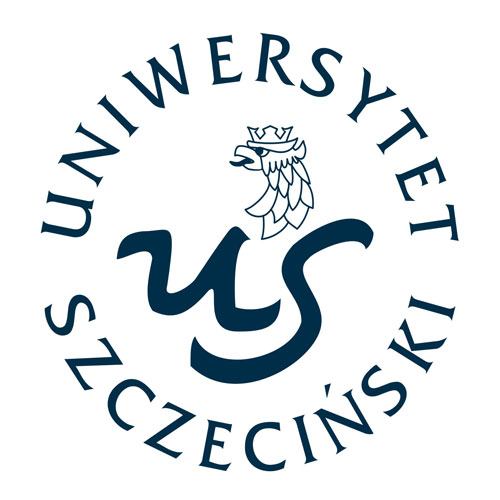 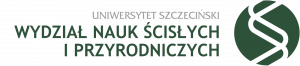 